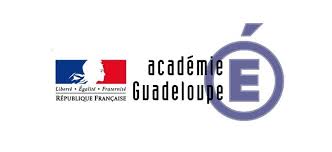 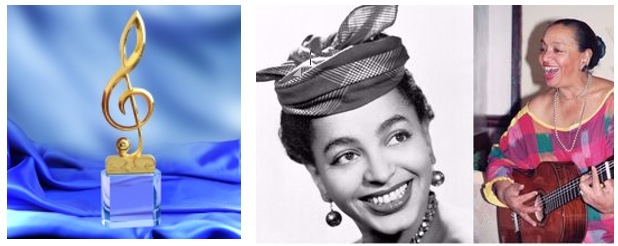 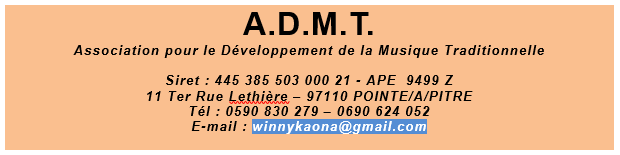 Inscription au Festival de la Biguine Moune de Rivel 2021-2022(Date limite 18 mars 2022)Souhaite inscrire la structure dans la catégorie : (cochez la une seule case)A envoyer par mail à :     winnykaona@gmail.com   ou    ce.culture@ac-guadeloupe.frCoordonnateur de l’actionCoordonnateur de l’actionCoordonnateur de l’actionCoordonnateur de l’actionCoordonnateur de l’actionNom du coordonnateur Nom du coordonnateur Prénom Prénom Téléphone Téléphone Mail Mail Type de structure : écoles, associations… (cochez la bonne case)Type de structure : écoles, associations… (cochez la bonne case)Type de structure : écoles, associations… (cochez la bonne case)Type de structure : écoles, associations… (cochez la bonne case)Type de structure : écoles, associations… (cochez la bonne case)Ecole primaireEcole primaireEcole de musiqueCollègeCollègeEcole de danseLycéeLycéeAssociation culturelleNom de la structureNom de la structureAdresse de la structure (commune)Adresse de la structure (commune)CATEGORIE CHANT (avec accompagnement ou a capella) : Catégorie Solistes chant (1 ou 2 élèves)CATEGORIE CHANT (avec accompagnement ou a capella): Catégorie Petits ensembles chant : 3 à 10 élèvesCATEGORIE CHANT (avec accompagnement ou a capella):Catégorie Grands groupes chant : 10 à 25 maximumCATEGORIE CHANT (avec accompagnement ou a capella): Club de seniorsCATEGORIE INSTRUMENT (Solistes ou Groupes)CATEGORIE CHANT (avec accompagnement ou a capella): Catégorie Petits ensembles chant : 3 à 10 élèvesCATEGORIE CHANT (avec accompagnement ou a capella):Catégorie Grands groupes chant : 10 à 25 maximumCATEGORIE CHANT (avec accompagnement ou a capella): Club de seniorsCATEGORIE INSTRUMENT (Solistes ou Groupes)